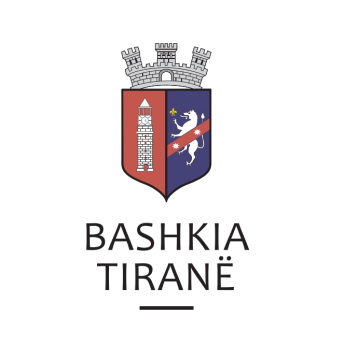      R  E  P U  B  L  I  K  A    E   S  H  Q  I  P  Ë  R  I  S  Ë
  BASHKIA TIRANË
DREJTORIA E PËRGJITHSHME PËR MARRËDHËNIET ME PUBLIKUN DHE JASHTË
DREJTORIA E KOMUNIKIMIT ME QYTETARËTLënda: Kërkesë për shpallje nga Gjykata e Rrethit Gjyqësor Përmet për z. Ilirjan Kallollari.Pranë Bashkisë Tiranë ka ardhur kërkesa për shpallje nga Gjykata e Rrethit Gjyqësor Përmet, me nr. 164/21334-001141-22-2019 regj., datë 13.09.2019, protokolluar në Bashkinë Tiranë me nr. 34350 prot., datë 17.09.2019.Ju sqarojmë se kjo gjykatë dërgon për shpallje njoftimin për gjykimin të çështjes civile me palë:Paditës:              Ilirjan KallollariI Paditur:         Zyra e Administrimit dhe Mbrojtjes së Tokës Përmet; në mungesë,                           Drejtoria e Administrimit dhe Mbrojtjes së Tokës, Qarku Gjirokastër;                           në mungesë.Objekti:            Njohjen e pavërtetësisë së pjesshme të dokumentit Librit të Pronësisë së                            Katundit Seran,  Përmet, etj.Drejtoria e Komunikimit me Qytetarët ka bërë të mundur afishimin e shpalljes për z. Ilirjan Kallollari, në tabelën e shpalljeve të Sektorit të Informimit dhe Shërbimeve për Qytetarët pranë Bashkisë Tiranë.     R  E  P U  B  L  I  K  A    E   S  H  Q  I  P  Ë  R  I  S  Ë
  BASHKIA TIRANË
DREJTORIA E PËRGJITHSHME PËR MARRËDHËNIET ME PUBLIKUN DHE JASHTË
DREJTORIA E KOMUNIKIMIT ME QYTETARËTLënda: Kërkesë për shpallje nga Gjykata e Rrethit Gjyqësor Përmet për znj. Jorina Nikollari.Pranë Bashkisë Tiranë ka ardhur kërkesa për shpallje nga Gjykata e Rrethit Gjyqësor Përmet, me nr. 40/53409-00110 regj., datë 13.09.2019, protokolluar në Bashkinë Tiranë me nr. 34351 prot., datë 17.09.2019.Ju sqarojmë se kjo gjykatë dërgon për shpallje njoftimin për gjykimin të çështjes civile me palë:Kërkues:            Prokuroria pranë Gjykatës së Rrethit Gjyqësor Përmet, përfaqësuar                             nga z. Hysen Keta.E pandehur:     Jorina NikollariObjekti:             Miratim i Urdhërit Penal, për procedimin penal nr. 62, datë 11.04.2019.Drejtoria e Komunikimit me Qytetarët ka bërë të mundur afishimin e shpalljes për znj. Jorina Nikollari, në tabelën e shpalljeve të Sektorit të Informimit dhe Shërbimeve për Qytetarët pranë Bashkisë Tiranë.     R  E  P U  B  L  I  K  A    E   S  H  Q  I  P  Ë  R  I  S  Ë
  BASHKIA TIRANË
DREJTORIA E PËRGJITHSHME PËR MARRËDHËNIET ME PUBLIKUN DHE JASHTË
DREJTORIA E KOMUNIKIMIT ME QYTETARËTLënda: Kërkesë për shpallje nga Gjykata e Apelit Vlorë për shoqërinë “Albgaz” sh.a., Tiranë.Pranë Bashkisë Tiranë ka ardhur kërkesa për shpallje nga Gjykata e Apelit Vlorë, me nr. 2863 regjistri, datë 12.09.2019, protokolluar në Bashkinë Tiranë me nr. 34349 prot., datë 17.09.2019.Ju sqarojmë se kjo gjykatë dërgon shpallje se është zhvilluar gjykimi i çështjes civile që i përket:Paditës:            Josif JanollariTë paditur:      Shoqëria “Albgaz” sh.a., Tiranë, në mungesë.                        Shoqëria “Albpetrol” sh.a., Patos, në mungesë.Objekti:           Detyrimin e palëve të paditura për të dëmshpërblyer paditësin.Drejtoria e Komunikimit me Qytetarët ka bërë të mundur afishimin e shpalljes për shoqërinë “Albgaz” sh.a., Tiranë,  në tabelën e shpalljeve të Sektorit të Informimit dhe Shërbimeve për Qytetarët pranë Bashkisë Tiranë.     R  E  P U  B  L  I  K  A    E   S  H  Q  I  P  Ë  R  I  S  Ë
  BASHKIA TIRANË
DREJTORIA E PËRGJITHSHME PËR MARRËDHËNIET ME PUBLIKUN DHE JASHTË
DREJTORIA E KOMUNIKIMIT ME QYTETARËTLënda: Kërkesë për shpallje nga Gjykata e Apelit Vlorë për z. Migen Adem Kasembej.Pranë Bashkisë Tiranë ka ardhur kërkesa për shpallje nga Gjykata e Apelit Vlorë, me nr. 1931 regjistri, datë 12.09.2019, protokolluar në Bashkinë Tiranë me nr. 34360 prot., datë 17.09.2019.Ju sqarojmë se kjo gjykatë dërgon shpallje se është zhvilluar gjykimi i çështjes civile që i përket:Palë Paditëse:     Migen KasembejPalë e Paditur:    Albert Xhelaj, Aferdita XhelajObjekti:              Përmbushje e detyrimit sipas kontratës së huas.Drejtoria e Komunikimit me Qytetarët ka bërë të mundur afishimin e shpalljes për z. Migen Adem Kasembej,  në tabelën e shpalljeve të Sektorit të Informimit dhe Shërbimeve për Qytetarët pranë Bashkisë Tiranë.     R  E  P U  B  L  I  K  A    E   S  H  Q  I  P  Ë  R  I  S  Ë
  BASHKIA TIRANË
DREJTORIA E PËRGJITHSHME PËR MARRËDHËNIET ME PUBLIKUN DHE JASHTË
DREJTORIA E KOMUNIKIMIT ME QYTETARËTLënda: Kërkesë për shpallje nga Gjykata e Rrethit Gjyqësor Tiranë, Dhoma Civile, për znj. Anlbina Shtalbi.Pranë Bashkisë Tiranë ka ardhur kërkesa për shpallje nga Gjykata e Rrethit Gjyqësor Tiranë (Dhoma Civile), me nr. 571 akti, datë 13.09.2019, protokolluar në institucionin tonë me nr. 34363 prot., datë 17.09.2019.Ju sqarojmë se kjo gjykatë dërgon shpallje se është zhvilluar gjykimi i çështjes civile që i përket:Ankues:                        Albina ShtalbiObjekti:                        Disponim AnkimiGjykimi është kryer në mungesë të Albina ShtalbiDrejtoria e Komunikimit me Qytetarët ka bërë të mundur afishimin e shpalljes për znj. Albina Shtalbi, në tabelën e shpalljeve të Sektorit të Informimit dhe Shërbimeve për Qytetarët pranë Bashkisë Tiranë.     R  E  P U  B  L  I  K  A    E   S  H  Q  I  P  Ë  R  I  S  Ë
  BASHKIA TIRANË
DREJTORIA E PËRGJITHSHME PËR MARRËDHËNIET ME PUBLIKUN DHE JASHTË
DREJTORIA E KOMUNIKIMIT ME QYTETARËTLënda: Kërkesë për shpallje nga Gjykata e Rrethit Gjyqësor Tiranë, Dhoma Civile, për z. Endrit Gjypi.Pranë Bashkisë Tiranë ka ardhur kërkesa për shpallje nga Gjykata e Rrethit Gjyqësor Tiranë (Dhoma Civile), me nr. 539 akti, datë 13.09.2019, protokolluar në institucionin tonë me nr. 34366 prot., datë 17.09.2019.Ju sqarojmë se kjo gjykatë dërgon shpallje se është zhvilluar gjykimi i çështjes civile që i përket:Ankues:                        Endrit Ramadan GjypiObjekti:                        Ankim kundër vendimit të Gjykatës.Gjykimi është kryer në mungesë të Endrit GjypiDrejtoria e Komunikimit me Qytetarët ka bërë të mundur afishimin e shpalljes për z. Endrit Gjypi, në tabelën e shpalljeve të Sektorit të Informimit dhe Shërbimeve për Qytetarët pranë Bashkisë Tiranë.     R  E  P U  B  L  I  K  A    E   S  H  Q  I  P  Ë  R  I  S  Ë
  BASHKIA TIRANË
DREJTORIA E PËRGJITHSHME PËR MARRËDHËNIET ME PUBLIKUN DHE JASHTË
DREJTORIA E KOMUNIKIMIT ME QYTETARËTLënda: Kërkesë për shpallje nga Gjykata e Rrethit Gjyqësor Tiranë, të njoftimit.Pranë Bashkisë Tiranë ka ardhur kërkesa për shpallje nga Gjykata e Rrethit Gjyqësor Tiranë, me nr. 6967/1 prot., datë 10.09.2019, protokolluar në institucionin tonë me nr. 33584 prot., datë 11.09.2019.Ju sqarojmë se kjo gjykatë dërgon shpallje njoftimin, për çështjen civile që i përket:Kërkues:              Shpetim SeranajPersona të tretë:   Njësia Bashkiake nr. 6, Bashkia Tiranë, Rahman Seranaj,                              Artur Seranaj.Objekti:                Shpalljen e vëllait tim të vdekur të Elton Seranaj, ditëlindje                              06.06.1974, në Tiranë, i vdekur në datë 21.04.1997, me armë zjarri.                              Regjistruar në Institutin e Mjekësisë Ligjore Tiranë. Drejtoria e Komunikimit me Qytetarët ka bërë të mundur afishimin e shpalljes, në tabelën e shpalljeve të Sektorit të Informimit dhe Shërbimeve për Qytetarët pranë Bashkisë Tiranë.